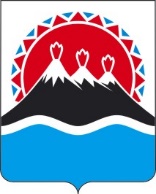 П О С Т А Н О В Л Е Н И ЕПРАВИТЕЛЬСТВАКАМЧАТСКОГО КРАЯг. Петропавловск-КамчатскийПРАВИТЕЛЬСТВО ПОСТАНОВЛЯЕТ:1. Внести в приложение к постановлению Правительства Камчатского края от 01.07.2014 № 273-П «Об утверждении Порядка предоставления грантов «Агростартап» на реализацию проектов создания и (или) развития хозяйства в Камчатском крае» следующие изменения: 1) в части 8 слова «государственной власти» исключить;2) в части 27 слова «государственной власти» исключить.2. Приостановить до 1 января 2023 года действие пункта 5 части 10. 3. Настоящее постановление вступает в силу после дня его официального опубликования. [Дата регистрации]№[Номер документа]О внесении изменений в приложение к постановлению Правительства Камчатского края от 01.07.2014 № 273-П «Об утверждении Порядка предоставления грантов «Агростартап» на реализацию проектов создания и (или) развития хозяйства в Камчатском крае»Председатель ПравительстваКамчатского края[горизонтальный штамп подписи 1]Е.А. Чекин